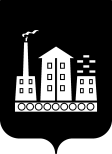 АДМИНИСТРАЦИЯ ГОРОДСКОГО ОКРУГА СПАССК-ДАЛЬНИЙ ПОСТАНОВЛЕНИЕ02 октября 2020 г.         г. Спасск-Дальний, Приморского края                      № 475-па О внесении изменения в постановление Администрации городского округа Спасск-Дальний от 01 февраля 2007 года № 39-па «О комиссии по обеспечению безопасности дорожного движения городского округа Спасск-Дальний»В соответствии с Федеральным законом от 06 октября 2003 года   № 131-ФЗ «Об общих принципах организации местного самоуправления в Российской Федерации», Федеральным законом от 10 декабря 1995 года № 196-ФЗ «О безопасности дорожного движения», Уставом городского округа Спасск-Дальний, Администрация городского округа Спасск-ДальнийПОСТАНОВЛЯЕТ:            1. Внести изменение в постановление Администрации городского округа Спасск-Дальний от 01 февраля 2007 года № 39-па «О комиссии по безопасности дорожного движения городского округа Спасск-Дальний», изложив приложение № 1 к постановлению в следующей редакции (прилагается).2. Административному управлению Администрации городского округа  Спасск-Дальний (Моняк) разместить настоящее постановление на официальном сайте правовой информации городского округа Спасск-Дальний.           3. Контроль за исполнением настоящего постановления возложить на              заместителя главы Администрации городского округа Спасск-Дальний                         Журавского П.О.Исполняющий обязанности главы городского округа Спасск-Дальний                                                       А.К. БессоновПриложение № 1к постановлению Администрации городского округа Спасск-Дальний               от 01.02.2007 № 39-па (в редакции постановления Администрации городского округа Спасск-Дальний от 02.10.2020 № 475-па)_________СОСТАВкомиссии по обеспечению безопасности дорожного движения городского округа Спасск-ДальнийЖуравский                               - заместитель главы Администрации городского Павел Олегович                        округа Спасск-Дальний, председатель комиссии;Симоненко                               - начальник управления ЖКХ Администрации Ольга Сергеевна                        городского округа Спасск-Дальний,                                                      заместитель председателя комиссии;Захарова                                   - главный специалист отдела дорожного хозяйства, Наталья Александровна           транспорта и благоустройства управления ЖКХ                                                    Администрации городского округа Спасск-Дальний,                                                    секретарь комиссии;Голубцов                                  - начальник отдела дорожного хозяйства, транспортаВиктор Александрович           и благоустройства управления ЖКХ Администрации                                                     городского округа Спасск-Дальний;Кухарчук                                  - депутат Думы городского округа Спасск-Дальний Евгений Николаевич                 (по согласованию);Выборнов                               - генеральный директор ООО «Спасская транспортная Игорь Николаевич                     компания» (по согласованию);Ужечкин                                 - директор «Спасское АТП» ПАО «Приморавтотранс»Алексей Геннадьевич                (по согласованию);Бондаренко                              - начальник управления образования АдминистрацииЕлена Геннадьевна                    городского округа Спасск-Дальний;Колесник                                 - главный государственный инспектор БДД ОГИБДДНиколай Владимирович            МО МВД России «Спасский» (по согласованию);Синюшкин                                - главный инженер Спасск-Дальненской дистанцииСемен Анатольевич                    пути (по согласованию);Баевский                                   - директор МУП «Городской рынок»;Александр АлександровичМайстренко                              - директор МБУ «Наш город»Максим Михайлович